Ученый совет от 3.03.2021Комитет по наукеВопрос: О ходе выполнении плана НИР и НИРС, плана изданий по МУЦАРАЗДЕЛ IОбщий анализ о выполнении плана НИР и НИРС, плана изданий по МУЦАМЕЖДУНАРОДНЫЙ УНИВЕРСИТЕТ В ЦЕНТРАЛЬНОЙ АЗИИКомитет по научной деятельности (комитет по науке)АНАЛИЗ ВЫПОЛНЕНИЯ ПЛАНА РАБОТЫ НА 2020 – 2021 учебный год                     III. НАУЧНО-ИССЛЕДОВАТЕЛЬСКАЯ РАБОТА СТУДЕНТОВИсточникиПланы руководителей направлений МУЦА по НИР и НИРС на 2020 – 2021 учебный год.Положение о Комитете по научной деятельности МУЦА от 27.02.2019.План УС на 2020 – 2021 учебный годРАЗДЕЛ IIДанные о ходе выполнения плана НИР и НИРС направлений МУЦАЗа 2020 – 2021 уч.г.1. НАПРАВЛЕНИЕ “УПРАВЛЕНИЕ БИЗНЕСОМ”Отчет о НИР и НИРС за 2020-2021 уч. год.Руководитель направления “Управление бизнесом”, к.э.н., доцент А.А. АбдукаримоваНАУЧНО-ИССЛЕДОВАТЕЛЬСКАЯ РАБОТАМерприятие 1. Симпозиум/вебинар  «Современное образование в режиме онлайн» - не выполнено, данное мероприятие должно было пройти в рамках Университета.Мерприятие 2. Подготовка и публикация научных статей в соответствии с индивидуальными планами.ПубликацииМерприятие 3. Проведение web- конференции /круглого стола «Преподавание в Вузе  бизнес-дисциплин в режиме онлайн: проблемы, опыт и перспективы».Запланирование мероприятие перенесено на 6 февраля 2021 в связи с участием докладчиков.ПРОГРАММА ОНЛАЙН  КРУГЛОГО  СТОЛА «Преподавание экономических и бизнес-дисциплин в эпоху COVID-19: проблемы, опыт и перспективы»Дата проведения: 6 февраля  2021 в 11.00ссылка: zoom…Мероприятие 4. Участие ППС в симпозиумах, конференциях, тренингах, семинарах/вебинарах в стране и за рубежомПрофессор Сарбанов У.К. принял участие в Международной научно-практической конференцции “Экономические проблемы регионального развития в условиях интеграции”, в рамках ежегодных Мусакожоевских чтений, посвященная 90-летию д.э.н., профессора член-корр. ВАСХНИЛ Орузбаева А.У. 27 ноября 2020, Кыргызский Экономический Университет.Внешнее повышение квалификации преподавателей программы:Абдукаримова А.А.:ООО “Юрайт-Академия” по дополнительной профессиональной программе “Летняя школа преподавателя - 2020: пять цифровых навыков для дистанта” в объеме 72 академических часов Удостоверение о повышении квалификации ЛП20 00211151 от 20.10.20.бесплатный онлайн-курс по основам экономики замкнутого цикла и ее влиянию на благосостояние людей и окружающую среду (www.ecowiki.ru/circulareconomy . - Сарбанов У.К.:вебинар «Система «Антиплагиат» как инструмент повышения качества научных и учебных работ в Кыргызской Республике. НАЦИОНАЛЬНЫЙ ОНЛАЙН-СЕМИНАР». Сертификат № 20201217/270. от 17.12.2020г. (Приложение 12).вебинар “Web of Science: поиск и анализ грантовой поддержки” Информационно-аналитические ресурсы и обучение, Clarivate. 04.11.2020.online workshop and training “Green economy in practice” withing the project EGEA - Enhancing green economy in three countries of Asia from 2nd June 2020 - 5th June 2020.С сентября по декабрь участвовали в семинарах проекта ERASMUS+ EGEA (Cарбанов У.К., Абдукаримова А.А., Исламова А.Г.) (Приложение 13).С сентября по декабрь 2020г. преподавателями в формате обмена опытом проведены внутренние семинары по повышению квалификации преподавателей по следующим темам:Организация самостоятельной работы студентов в условиях онлайн/гибридного обучения (31 октября 2020);Методика интерактивного обучения в условиях онлайн/гибридного обучения (10 октября);Составление заданий, тестов и критериев оценивания достижений студентов (28 ноября);Работа с информационными ресурсами в условиях онлайн/гибридного обучения (11 декабря).НАУЧНО-ИССЛЕДОВАТЕЛЬСКАЯ РАБОТА СТУДЕНТАМероприятие 1. Студенческая научно-практическая конференция на тему “Устойчивое развитие и зеленая экономика” (http://iuca.kg/ru/news/mezhdunarodnaya-studencheskaya-nauchno-prakticheskaya-konferentsiya-na-temu-ustojchivoe-razvitie-i-zelenaya-ekonomika/):Направление 4 декабря организовала Международную студенческую научно-практическую  конференцию на тему: “Устойчивое развитие и зеленая экономика”. Конференция проводилась в рамках реализации Плана мероприятий Программы развития «зеленой» экономики в Кыргызской Республике на 2019-2023 годы (Эразмус+ EGEA "Укрепление зеленой экономики в трех странах Азии: Индия, Кыргызстан, Непал").В работе конференции приняли участие 75 студентов, научные руководители 8-ми вузов Кыргызстана:Иссык-Кульский Государственный Университет им. К. ТыныстановаИнститут Социального Развития и Предпринимательства Кыргызско-Казахский университетКыргызско-Российский Славянский Университет им. Б. Н. ЕльцинаКыргызский Государственный Технический Университет им. И. РаззаковаКыргызский Экономический Университет им. М. РыскулбековаМеждународный Университет в Центральной АзииОшский Государственный Университет, Кыргызско-европейский факультет.В пленарном заседании приняли участие:Попова Елена Георгиевна, профессор Института транспорта и связи, г. Рига. Выступила с докладом на тему: «Возможности внедрения циркулярной экономики в структуру умного города».Орузбаев Азамат Саткынович, директор НКО «Грин Лиф Текнолоджись». Его доклад был посвящен теме применения  зелёных технологий (микрогэсы, солнечные панели, переработка пластика) в развитии экономики КР.С не менее интересным докладом выступила Турсалиева Аймээрим, со-основатель компании “Тазар”, посвященный практике сбора и сдачи вторичного сырья в г. Бишкек.Модераторами секций выступили представители МУЦА, КЭУ, ИГУ:Абдукаримова Айгуль Ахматовна, руководитель программы «Управление бизнесом» МУЦА, к.э.н., доцентИсламова Анжела Геннадьевна, старший преподаватель МУЦАСарбанов Улан Кытайбекович, профессор программы «Управление бизнесом»  МУЦА Абдрахманова Р. Дж. (профессор направления «Лингвистика. Английский язык», к.ф.н, доцент. Преподаватели (профессор Сарбанов У.К., к.э.н., доцент Абдукаримова А.А., Джеральд Приест, Исламова А.Г.) приняли активное участие в подготовке студентов к конференции.По результатам работы студенческой конференции предусмотрен выпуск электронного сборника научных статей. Проводится работа по сбору статей, проверки на плагиат, редактирование.Мероприятие 2. Участие в студенческих конференциях/Подготовка к публикации совместных статей со студентамиСтуденты гр ВА117 (Бахаутдинова М. - 1 место, Орузбаев Азамат – 3 место, Мажитов К., Байбачаева А.) 16 декабря приняли  участие в Международной научно-практической студенческой конференции на тему: «Актуальные проблемы мировой экономики и социально-экономического развития Кыргызской Республики», организованный Кыргызским экономическим Университетом им. М. Рыскулбекова). Научный руководитель – Абдукаримова А.А.( http://iuca.kg/ru/news/pozdravlyaem/). В рамках НИРС студенты выполняют работы в виде эссе, рефератов, написание докладов.В рамках преподавания курса «Управление отходами» студенты изучали бесплатный онлайн-курс по основам экономики замкнутого цикла и ее влиянию на благосостояние людей и окружающую среду (ecowiki.ru/circulareconomy/) (Абдукаримова А.А.). По завершении он-лайн обучения студенты получили сертификаты. В рамках преподавания курса «Корпоративная социальная ответственность» студенты изучали бесплатный онлайн-курс «Введение в зеленую экономику» (https://unccelearn.org/course/view.php?id=51&page=overview) (Джеральд Приест). По завершении он-лайн обучения студенты получили сертификаты. Программа совместно с управлением государственной экологической экспертизы и природопользования Государственного агентства охраны окружающей среды и лесного хозяйства при Правительстве Кыргызской Республики (ГАООСиЛХ) 6 октября и 22 октября провели онлайн гостевые лекции на тему «Экономические аспекты отходов». Организатор: Абдукаримова А.А.(http://iuca.kg/ru/news/onlajn-gostevaya-lektsiya-na-temu-ekologicheskie-aspekty-othodov/, http://iuca.kg/ru/news/onlajn-gostevaya-lektsiya-na-temu-ekonomicheskie-aspekty-othodov/На гостевой лекции выступили с докладами Турдуматова Айгуль (ГАООСиЛХ при Правительстве КР), эксперт проекта EGEA Елена Попова (профессор Института транспорта и  связи г.Рига (Латвия), Турсалиева Аймээрим (ОО «Тазар»), Сейдакматов Аман  (ОсОО «Begreen»), Рахманов Абдуллабек (ОсОО «Ихсан эко групп»), Жумамудунова Нурзат (проект «Эковолонтер»). Подготовлены пресс-релизы в СМИ. В гостевой лекции участие приняли студенты и преподаватели гуманитарно-технического колледжа МУЦА, Кыргызского Экономического Университета им. М. Рыскулбекова, Иссыккульского Государственного Университета им. К. Тыныстанова, Кыргызского Национального Университета им. Ж. Баласагына, Кыргызско-казахского Университета, Международного Университета  Кыргызской Республики. Подготовлен пресс-релиз в СМИ. Ответственная: Абдукаримова А.А.2. Направление «Лингвистика. Китайский язык»Руководитель направления «Лингвистика. Китайский язык» Аламанова А.Сза осень 2020 г.Согласно плану мероприятий, запланированных в рамках НИР и НИРС, преподавателями направления была проделана следующая работа:НИРУчастие на научно-практических семинарах, конференцияхИздания учебно-методических пособийУчебно-методические пособияУчебно-методические семинары, вебинарыНИРСПодготовка студентов к участию на конференциях, круглых столах и тпУтверждение тем ВКР и презентации синопсисов к ВКРПрезентации и защита курсовых работ по дисциплинам «Лексикология китайского языка» 3 курс3. Направление «Юриспруденция»Руководитель Куланбаева З.А., к.ю.н., доцентНАУЧНО-ИССЛЕДОВАТЕЛЬСКАЯ РАБОТАНАУЧНО-ИССЛЕДОВАТЕЛЬСКАЯ РАБОТА СТУДЕНТОВ4. Направление «Информационные технологии»Руководитель: Вейс П. Л., и.о. доцентаОТЧЕТ по НИР И НИРС ЗА ОСЕННИЙ СЕМЕСТР 2020/2021 учебный год              5. НАПРАВЛЕНИЕ “ПЕДАГОГИКА”Руководитель направления “Педагогика”, к.п.н. Ж.Д. Асекова Отчет о НИР и НИРС за осенний семестр 2020-2021 уч. г.НАУЧНО-ИССЛЕДОВАТЕЛЬСКАЯ РАБОТАКруглый стол2.10.2020 - Круглый стол на тему: «Норвегия: от студенческого опыта к профессиональной рефлексии» Презентации на диске Педагогика НоменклатураПреподаватели:1. Архипова Т.В.-отв.2. Серикова Л.М.3. Караева Ж.И.Студенты:1.Ажимудунова А.2. Удибова Р.3. Аданова А.Мероприятие 2. Повышение квалификации преподавателей1. Низовская И.А. - Обучение на семинаре по онлайн обучению (ЮНЕСКО + Лаборатория инновационных проектов (Белоруссия), сертификат.2. Низовская И.А. - Разработка и проведение тренинга для педагогов пилотных школ Проект ЮНЕСКО  «Цели устойчивого развития»3. Низовская И.А. - Онлайн стажировка в Литву (МОиН КР, сертификат)4. Асекова Ж.Д. - ООО “Юрайт-Академия” по дополнительной профессиональной программе “Летняя школа преподавателя - 2020: пять цифровых навыков для дистанта” в объеме 72 академических часов Удостоверение о повышении квалификации ЛП20 00211145 от 20.10.20.5. Асекова Ж.Д. – разработка видеоресурса для социальных педагогов в рамках проекта ЮНИСЕФ «Усиление потенциала социальных педагогов КР» - Благодарственное письмо МОиН КР от 27 октября 2020 года. 6. Асекова Ж.Д. - Разработка и проведение тренинга для педагогов пилотных школ Проект ЮНЕСКО  «Цели устойчивого развития» - сертификат7. Асекова Ж.Д. – Образовательные исследования и производство знаний (ИО и ПЗ) в Центральной Азии: путь к становлению «Центральности» Центральной Азии? – вебинар Сарфароз Ниёзов, Университет Торонто, 11 июнь 2020.ПубликацииС сентября по декабрь 2020г. преподавателями в формате обмена опытом проведены внутренние семинары по повышению квалификации преподавателей по следующим темам:НАУЧНО-ИССЛЕДОВАТЕЛЬСКАЯ РАБОТА СТУДЕНТАУсенбекова Диана – Пед-117. Выступила с докладом на тему: «О важности экологического образования младших школьников. // 4 декабря Международная студенческая научно-практическая  конференция на тему: “Устойчивое развитие и зеленая экономика”. Конференция проводилась в рамках реализации Плана мероприятий Программы развития «зеленой» экономики в Кыргызской Республике на 2019-2023 годы (Эразмус+ EGEA "Укрепление зеленой экономики в трех странах Азии: Индия, Кыргызстан, Непал").По результатам выступления на конференции готовится статья к публикации в сборнике статей данной конференции.В рамках преподаваемых курсов на направлении студенты выполняют работы в виде эссе, рефератов, написание докладов, что способствует развитию умений проведению научных исследований.На гостевую лекцию была приглашена Воронина Елена, специалист по коммуникациям и медиа, с докладом: «Медийная и информационная грамотность: почему она необходима педагогу?» - презентация выложена на диск Педагогика Номенклатура – Гостевые лекции. Также есть анкеты обратной связи по гостевой лекции..РАЗДЕЛ IIIПЛАН ИЗДАНИЙ МУЦАмонографий, учебных пособий, учебно-методических пособий, методических пособий, студенческих сборников, словарей, программных обеспечений и Сборника научных трудов МУЦА»на 2020 – 2021 учебный годРассмотрен «23»  сентября 2020 г.на заседании комитета по научной деятельности (комитета по науке)Протокол № 1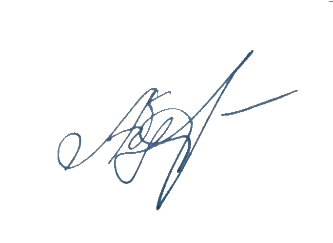 Председатель комитета________________________Абдрахманова Р. Дж.Направление «Лингвистика. Английский язык»Учебные пособия для вузов  - 4 (30 п.л.) – Подготовлены 25 п.л.Учебно-методическое пособие – 1 (10 п.л.) – Подготовлен 10 п.л.Методическое пособие –  1 (0,25 п.л) - апрель 2021Студенческий сборник материалов межвузовской конференции –                         1 (7 п.л) - ПодготовленИтого: 47, 25 п.л – В стадии завершения 42 п.л.Внеплановое издание преподавателями МУЦА (61,25 п.л.): 1. Перевод книги: «Основы билингвального образования и билингвизма». Перевод осуществлен в рамках Центральноазиатской образовательной инициативы комиссара ОБСЕ по делам национальных меньшинств и при финансовой поддержке Правительства Финляндии, Норвегии и Германии. Перевод с английского Натальи Цукановой книги Колин Бейкер и Уэйн Е. Райт. Основы билингвизма и билингвального образования. - Изд.6-ое. – Б. 2020. – 784 стр. ISNИ 978-9967-9274-7-6. УДК 37.0: 80/81. ББК 74.04. К 60. (49 п.л.).2.  Жумабекова Н.М. Вариативность зоонимических глагольных фразеологических единиц в английском и кыргызском языках. – Б.: 2020. – 196 с. ISBN 978-9967-19-736-7. УДК 80/8.1 ББК 81. Ж 88. (12,25п.л.).Направление «Международные отношенияУчебно-методическое пособие – 1 (3 п.л.) – Не подтвержденоМетодические рекомендации по курсам – 2 (п.л.) – Не подтверждено.Итого: 3 п.л.Направление «Юриспруденция»Учебники –  2:  1 с грифом МОиН КР (15 п.л. ); 1 (12 п.л.) Учебные пособия – 3 (20 п.л.) Учебно-методическое пособие – 1 (5 п.л.)Хрестоматия к курсу – 1 (10 п.л.)Итого: 62 п.л.Подготовка изданий в основном будет осуществлен в весеннем семестре 2021 г. Направление «Управление бизнесом»Учебно-методическое пособие – 1 (20 п.л.)Пособие – 1 (10 п.л.)Итого: 30 п.л.Направление «Лингвистика. Китайский язык»Учебно-методическое пособие -1 (1,5 п.л.) – Подготовлен 1-й вариант.Сборник упражнений по устному переводу – 1 (2, 5 п.л.)Книга «Языковой портфель китайского языка среднего уровня» - 1 (4 п.л.)Итого: 8 п.л.Направление «Педагогика»Учебное пособие для студентов бакалавров – 1 (14, 3 п.л.). Учебно-методическое пособие – 1 (8, 9 п.л.) – Подготовлено. Обсуждено на УС в 2020 г. Итого: 23,2 п.л. – 8,9 п.л.Направление «Информационные технологии»Учебник – 1 (7,5 п.л.)Учебно-методическое пособие -2 (6,5 п.л.)Методические пособия -2 (2 п.л.)Методические рекомендации, указания – 3 (5 п.л.)Практическое руководство - 1 (5 п.л.)Программные решения для  IT-поддержки и  автоматизации – 1 Итого: 26 п.л. – Все издания планируются в весеннем семестре 2021г. Направление «Межкультурные коммуникации»ПЛАН РАБОТЫ НА 2020 – 2021 учебный год был принятРешением Ученого СоветаПротокол № от _30/09/2020 и утвержден президентом МУЦА проф. Джоном Кларк.№МероприятиеКоличествоОтветственный     Срок     исполненияФорма отчетностиI. Организационная работа I. Организационная работа I. Организационная работа I. Организационная работа I. Организационная работа I. Организационная работа I. Организационная работа I. Организационная работа I. Организационная работа I. Организационная работа I. Организационная работа 1.1.Сбор данных по планированию научной работы направленийСбор данных по планированию научной работы направлений8 планов комитет по науке (председатель)комитет по науке (председатель)1.09 2020 – 19.09 2020 1.09 2020 – 19.09 2020  ВыполненАнализ Планов НИР и НИРС  направлений ВыполненАнализ Планов НИР и НИРС  направлений2.2.Обработка и составление общего плана НИР ППС, НИРС и Плана издания МУЦАОбработка и составление общего плана НИР ППС, НИРС и Плана издания МУЦА10 плановкомитет по науке (председатель)комитет по науке (председатель)14.09.2020 – 22.09.202014.09.2020 – 22.09.2020Выполнена План Комитета по науке. Общий план НИР ППС и НИРС, План издания МУЦАВыполнена План Комитета по науке. Общий план НИР ППС и НИРС, План издания МУЦА3. 3. Представление Планов руководителям направлений для согласованияПредставление Планов руководителям направлений для согласования3 планакомитет по науке (председатель)комитет по науке (председатель)14.09.2020 -25.09.202014.09.2020 -25.09.2020ВыполненоСогласие руководителейнаправлений ВыполненоСогласие руководителейнаправлений 4. 4. Представление Плана Комитета и Плана изданий  на обсуждение и утверждение на УС Представление Плана Комитета и Плана изданий  на обсуждение и утверждение на УС 2 Планакомитет по науке (председатель)комитет по науке (председатель)30.09.202030.09.2020Выполнен Протоколы УС о принятии и утверждении Плана Комитета и Плана изданийВыполнен Протоколы УС о принятии и утверждении Плана Комитета и Плана изданий5. 5. Составление графика консультаций с главами направлений по реализации ПлановСоставление графика консультаций с главами направлений по реализации Планов1 графиккомитет по науке, главы направленийкомитет по науке, главы направлений5.10.2020 – 9.10.20205.10.2020 – 9.10.2020Выполнен Утвержденныйграфик  встреч с главами направленийВыполнен Утвержденныйграфик  встреч с главами направлений6. 6. Консультации с главами направлений  о ходе реализации плана НИР Консультации с главами направлений  о ходе реализации плана НИР 8 плановкомитет по науке, главы направленийкомитет по науке, главы направленийСогласно графику (ноябрь 2020  - март 2021)Согласно графику (ноябрь 2020  - март 2021)В процессе выполнения (разосланы письма)  Протоколы встреч В процессе выполнения (разосланы письма)  Протоколы встреч 7.7.Разработка Положения об организации издания печатной продукции университета  Разработка Положения об организации издания печатной продукции университета  1 Положениекомитет по науке, куррикулум комитет, ООКОкомитет по науке, куррикулум комитет, ООКОноябрь, 2021 ноябрь, 2021 Подготовлен для обсуждения Проект ПоложенияПодготовлен для обсуждения Проект Положения8.8.Разработка Приложения к Положению об изданииРазработка Приложения к Положению об издании1 Приложениекомитет по науке, финансовый комитет, куррикулум комитет, ООКО комитет по науке, финансовый комитет, куррикулум комитет, ООКО ноябрь 2020ноябрь 2020Проект Приложения к ПоложениюПроект Приложения к Положению9.9.Представление Положения об организации издания печатной продукции и Приложения на обсуждение и утверждение на УСПредставление Положения об организации издания печатной продукции и Приложения на обсуждение и утверждение на УС1 Положение.1 Приложениекомитет по науке, финансовый комитет, куррикулум комитет, ООКОкомитет по науке, финансовый комитет, куррикулум комитет, ООКО23.12.202023.12.2020Протоколы УС о принятии и утверждении Положения и Пиложения на УСПротоколы УС о принятии и утверждении Положения и Пиложения на УС10.10.Проведение заседаний комитета по науке Проведение заседаний комитета по науке 5 заседанийпредседатель комитетапредседатель комитетасентябрь, ноябрь 2020; январь, март, май 2021сентябрь, ноябрь 2020; январь, март, май 2021Протоколы заседаний комитетаПротоколы заседаний комитета11.11.Отчет на УС о ходе выполнении плана НИР и НИРС, плана изданий по МУЦАОтчет на УС о ходе выполнении плана НИР и НИРС, плана изданий по МУЦА2 отчета о реализации НИР и НИРС,   изданий по МУЦАпредседатель комитетапредседатель комитета24.02.202124.02.2021Протоколы УС об утверждении отчета комитета по НИР и НИРС; Плана изданийПротоколы УС об утверждении отчета комитета по НИР и НИРС; Плана изданий12.12.Отчет на УС о результатах НИР и НИРС. Выполнение плана изданий по МУЦАОтчет на УС о результатах НИР и НИРС. Выполнение плана изданий по МУЦА2 отчетапредседатель комитетапредседатель комитета28.04.202128.04.2021Протоколы УС об утверждении отчета по НИР и НИРС; Плана изданийПротоколы УС об утверждении отчета по НИР и НИРС; Плана изданий13.13.Участие в организации и проведении межвузовских конференций,  семинаров, круглых столов  (очных, очно-заочных, конференций в онлайн-режиме и заочных), вебинарах.Участие в организации и проведении межвузовских конференций,  семинаров, круглых столов  (очных, очно-заочных, конференций в онлайн-режиме и заочных), вебинарах.Согласно планам МУЦА,  направлений(См. Общий план НИР и НИРС) Главы направлений. Комитет выступает со-организаторомГлавы направлений. Комитет выступает со-организаторомОсень, 2020, зима – весна 2021Осень, 2020, зима – весна 2021Выполнено. В качестве руководителя секции № 8 СНПК«Устойчивое развитие и зеленая экономика» в рамках проекта ERASMUS+ (4/12/2020)Подготовлены доклады и статьи студентов Статьи, сертификаты Принято участие в научных конференциях, круглых столах, вебинарах направлений «Лингвистика. Английский язык», «Юриспруденция», «Лингистика. Китайский язык», ГТК, ИТ. Выполнено. В качестве руководителя секции № 8 СНПК«Устойчивое развитие и зеленая экономика» в рамках проекта ERASMUS+ (4/12/2020)Подготовлены доклады и статьи студентов Статьи, сертификаты Принято участие в научных конференциях, круглых столах, вебинарах направлений «Лингвистика. Английский язык», «Юриспруденция», «Лингистика. Китайский язык», ГТК, ИТ. 14.14.Оказание помощи в организации проведения на базе университета научных конференций с международным участием, международных симпозиумов, воркшопов, инициированные ректоратом университета.Оказание помощи в организации проведения на базе университета научных конференций с международным участием, международных симпозиумов, воркшопов, инициированные ректоратом университета.Согласно Планам проектной деятельности «ERASMUS+» проект УПАФ в МУЦА Ответственные за организацию по университету. Главы направлений. Комитет Ответственные за организацию по университету. Главы направлений. Комитет Март - апрель, 2021Март - апрель, 2021Статьи, сертификатыСтатьи, сертификаты15.15.Не ограниченоКомитет по науке.  Комитет по науке.  Апрель, 2021Апрель, 2021Статьи,сертификатыСтатьи,сертификаты16.16.Не ограниченоКомитет по наукеКомитет по наукеАпрель, 2021Апрель, 2021Сертификаты,номинации, наградыСертификаты,номинации, награды17.17.Обновление и редактирование Положений конкурса «Лучший силлабус» и «Лучший открытый урок»Обновление и редактирование Положений конкурса «Лучший силлабус» и «Лучший открытый урок»2 ПоложенияКомитет по науке.ООКО.Комитет по науке.ООКО.Март, 2021Март, 2021Утверждение 2 Положений конкурса в новой редакцииУтверждение 2 Положений конкурса в новой редакции18.18.Организация и проведение ежегодного конкурса «Лучший силлабус» и «Лучший открытый урок».Организация и проведение ежегодного конкурса «Лучший силлабус» и «Лучший открытый урок».2 конкурсаКомитет по науке.Финансовый комитет.Оргкомитет.Комитет по науке.Финансовый комитет.Оргкомитет.Март - апрель, 2021Март - апрель, 2021Сертификаты.Награды.Сертификаты.Награды. 19. 19.Формирование плана изданий на учебный годФормирование плана изданий на учебный годКоличество печатных изданий, количество п.л.  (См. Общий план НИР и НИРС)Главы направлений и программ, комитет по наукеГлавы направлений и программ, комитет по наукеСентябрь - ноябрь, 2020; январь - апрель весна 2021Сентябрь - ноябрь, 2020; январь - апрель весна 2021Выполнено. Сформирован предварительный план издания.Рекомендованные печатные издания; Решения УС о выпуске изданий.Выполнено. Сформирован предварительный план издания.Рекомендованные печатные издания; Решения УС о выпуске изданий.20. 20. Формирование и выпуск ежегодного «Сборника научных трудов МУЦА»Формирование и выпуск ежегодного «Сборника научных трудов МУЦА»12,5 п.л (0,5 п.л. x 25)Комитет по науке.Редакторский коллективКомитет по науке.Редакторский коллективМарт – июнь 2021Март – июнь 2021Рекомендация УС МУЦАРекомендация УС МУЦА21.21.Обеспечение информацией ППС о научной деятельности университета, о конференциях, конкурсах (рассылки  по внутренней сети университета).Обеспечение информацией ППС о научной деятельности университета, о конференциях, конкурсах (рассылки  по внутренней сети университета).4 раза (каждые два месяца).10 – ежемесячно Комитет по наукеКомитет по наукеСентябрь 2020 – май 2021Сентябрь 2020 – май 2021Высылается информация о финансируемых грантах. Информационные бюллетени для сайта МУЦА ежемесячно/или рассылка по почте руководителям и главам Высылается информация о финансируемых грантах. Информационные бюллетени для сайта МУЦА ежемесячно/или рассылка по почте руководителям и главам  22.  22. Распространение в социальных сетях значимой информации о НД университета Распространение в социальных сетях значимой информации о НД университета 5 сетей (Facebook, vkontakte, Linkedin, Instagram, Twitter) Комитет по наукеКомитет по наукеОктябрь – декабрь 2020, январь – май 2021Октябрь – декабрь 2020, январь – май 2021Участие в подготовке пресс-релизов о прошедших вебинарах, конференциях. Отслеживание реакций на информационные сообщенияУчастие в подготовке пресс-релизов о прошедших вебинарах, конференциях. Отслеживание реакций на информационные сообщенияII. Научно-исследовательская работа ППСII. Научно-исследовательская работа ППСII. Научно-исследовательская работа ППСII. Научно-исследовательская работа ППСII. Научно-исследовательская работа ППСII. Научно-исследовательская работа ППСII. Научно-исследовательская работа ППСII. Научно-исследовательская работа ППСII. Научно-исследовательская работа ППСII. Научно-исследовательская работа ППСII. Научно-исследовательская работа ППС№МероприятиеМероприятиеКоличествоКоличествоКоличествоОтветственный Ответственный Срок исполнения Срок исполнения Форма отчетности1.Статьи Научно-теоретические разработки Работа над диссертацией Научные конференции, круглые столы, семинары, вебинары  Статьи Научно-теоретические разработки Работа над диссертацией Научные конференции, круглые столы, семинары, вебинары  12. (5,35 п.л.)2. (5 п.л.)  1 (1,6 п.л).712. (5,35 п.л.)2. (5 п.л.)  1 (1,6 п.л).712. (5,35 п.л.)2. (5 п.л.)  1 (1,6 п.л).7Направление «Лингвистика. Английский язык»Направление «Лингвистика. Английский язык»Согласно Плану НИР и НИРССогласно Плану НИР и НИРСВыполнено согласно Планам направления на первое полугодие.Публикации.Выписка протокола об обсуждении диссертации.Сертификаты.2. 5 (3 п.л.)2 (5 п.л.) 175 (3 п.л.)2 (5 п.л.) 175 (3 п.л.)2 (5 п.л.) 17Направление «Юриспруденция»Направление «Юриспруденция»Согласно Плану НИР и НИРССогласно Плану НИР и НИРСПубликацииВыписка протокола защиты  диссертацииСертификаты3.Научные статьи Научные конференции, круглые столы, семинары, проекты  Работа над диссертацией Участие в проектной деятельностиНаучные статьи Научные конференции, круглые столы, семинары, проекты  Работа над диссертацией Участие в проектной деятельности9 (4,5 п.л.) 61 (1 п.л.)29 (4,5 п.л.) 61 (1 п.л.)29 (4,5 п.л.) 61 (1 п.л.)2Направление «Международные отношения»Направление «Международные отношения»Согласно Плану НИР и НИРССогласно Плану НИР и НИРСПубликации.Выписка протокола обсуждения диссертации.Сертификаты.Отчеты4. Статьи  WEB - конференция /круглый стол (с публикациями статей) Симпозиум/вебинар (с публикациями статей)  Участие в симпозиумах, конференциях, тренингах, семинарах/вебинарах  Статьи  WEB - конференция /круглый стол (с публикациями статей) Симпозиум/вебинар (с публикациями статей)  Участие в симпозиумах, конференциях, тренингах, семинарах/вебинарах  В соответствии с индивидуальными планами 11  В соответствии с индивидуальными планами 11  В соответствии с индивидуальными планами 11  Направление «Управление бизнесом»Направление «Управление бизнесом»Согласно Плану НИР и НИРС В течение годаНоябрь-декабрь2020г.Ноябрь, 2020 – апрель, 2021Согласно Плану НИР и НИРС В течение годаНоябрь-декабрь2020г.Ноябрь, 2020 – апрель, 2021ПубликацииСертификатыОтчеты5. 4 (2 п.л.)24 (2 п.л.)  1   24 (2 п.л.)24 (2 п.л.)  1   24 (2 п.л.)24 (2 п.л.)  1   2Направление «Лингвистика. Китайский язык»Направление «Лингвистика. Китайский язык»Согласно Плану НИР и НИРСв течение года1 статья (по 0,5 п.л.)Согласно Плану НИР и НИРСв течение года1 статья (по 0,5 п.л.)ПубликацииСертификатыОтчеты6.Статьи Симпозиум/вебинар (со статьями) Круглый стол Коллоквиум  Научно-методические рекомендации к новому экспериментальному плану7 (4.6 п.л.)1; (0.9 п.л.)11, (1 п.л.)1 (1.п.л.)Направление «Педагогика»Согласно Плану НИР и НИРСВ течение учебного годаОктябрь 2020 –апрель 20212/10/2020Весна 2020ПубликацииСертификатыОтчеты7.Статьи 4 (2 п.л.)Направление «Информационные технологии»Согласно Плану НИР и НИРСОсень 2020;  весна 2021В течение учебного годаОсень 2020; весна 2021Осень 2020; весна 2021Осень 2020; весна 2021Осень 2020; весна 2021Осень 2020; весна 2021      ПубликацииСертификатыОтчеты7.Научно-практические конференции 4Направление «Информационные технологии»Согласно Плану НИР и НИРСОсень 2020;  весна 2021В течение учебного годаОсень 2020; весна 2021Осень 2020; весна 2021Осень 2020; весна 2021Осень 2020; весна 2021Осень 2020; весна 2021      ПубликацииСертификатыОтчеты7.Учебно-методические пособия 2 (6,5 п.л.)Направление «Информационные технологии»Согласно Плану НИР и НИРСОсень 2020;  весна 2021В течение учебного годаОсень 2020; весна 2021Осень 2020; весна 2021Осень 2020; весна 2021Осень 2020; весна 2021Осень 2020; весна 2021      ПубликацииСертификатыОтчеты7.Методические рекомендации, указания 2 3 (5 п.л.)Направление «Информационные технологии»Согласно Плану НИР и НИРСОсень 2020;  весна 2021В течение учебного годаОсень 2020; весна 2021Осень 2020; весна 2021Осень 2020; весна 2021Осень 2020; весна 2021Осень 2020; весна 2021      ПубликацииСертификатыОтчеты7.Методические пособия по лабораторным работам (практическое руководство)1 (5 п.л.)  Направление «Информационные технологии»Согласно Плану НИР и НИРСОсень 2020;  весна 2021В течение учебного годаОсень 2020; весна 2021Осень 2020; весна 2021Осень 2020; весна 2021Осень 2020; весна 2021Осень 2020; весна 2021      ПубликацииСертификатыОтчеты7.АСЗИ (10 п.л.)Направление «Информационные технологии»Согласно Плану НИР и НИРСОсень 2020;  весна 2021В течение учебного годаОсень 2020; весна 2021Осень 2020; весна 2021Осень 2020; весна 2021Осень 2020; весна 2021Осень 2020; весна 2021      ПубликацииСертификатыОтчеты7.Учебно-лабораторные стенды (для проведения тестов на проникновение в типовую корпоративную локально-вычислительную сеть предприятия». Направление «Информационные технологии»Согласно Плану НИР и НИРСОсень 2020;  весна 2021В течение учебного годаОсень 2020; весна 2021Осень 2020; весна 2021Осень 2020; весна 2021Осень 2020; весна 2021Осень 2020; весна 2021      ПубликацииСертификатыОтчеты7.Стенд по изучению СКСНаправление «Информационные технологии»Согласно Плану НИР и НИРСОсень 2020;  весна 2021В течение учебного годаОсень 2020; весна 2021Осень 2020; весна 2021Осень 2020; весна 2021Осень 2020; весна 2021Осень 2020; весна 2021      ПубликацииСертификатыОтчеты7.Разработка УСП  Направление «Информационные технологии»Согласно Плану НИР и НИРСОсень 2020;  весна 2021В течение учебного годаОсень 2020; весна 2021Осень 2020; весна 2021Осень 2020; весна 2021Осень 2020; весна 2021Осень 2020; весна 2021      ПубликацииСертификатыОтчетыРазработка программных решений для  IT-поддержки и  автоматизации бизнес процессов в МУЦАВ течение учебного годаВ течение учебного годаКандидатская диссертация (подготовка) 1В течение учебного годаВ течение учебного года8.Словарь «Англо-кыргызский» (коллектив авторов)  1 (38 п.л.)Направление «Межкультурные коммуникации»Согласно Плану НИР и НИРСВ течение года Осень  2020 -Весна, 2021ПубликацииСертификатыОтчеты8.Статьи 10 (6,06)Направление «Межкультурные коммуникации»Согласно Плану НИР и НИРСВ течение года Осень  2020 -Весна, 2021ПубликацииСертификатыОтчеты8.Статьи совместно со студентами 2 (0,8 п.л.)Направление «Межкультурные коммуникации»Согласно Плану НИР и НИРСВ течение года Осень  2020 -Весна, 2021ПубликацииСертификатыОтчеты8.Пособие – рабочая тетрадь 1 (1,5 п.л.)Направление «Межкультурные коммуникации»Согласно Плану НИР и НИРСВ течение года Осень  2020 -Весна, 2021ПубликацииСертификатыОтчеты8.Учебник (разрабтка) – 1  (5 п.л.)Направление «Межкультурные коммуникации»Согласно Плану НИР и НИРСВ течение года Осень  2020 -Весна, 2021ПубликацииСертификатыОтчеты8.Воркшоп 1Направление «Межкультурные коммуникации»Согласно Плану НИР и НИРСВ течение года Осень  2020 -Весна, 2021ПубликацииСертификатыОтчеты8.Научно- методический круглый стол 1 (0,5 п.л.)Направление «Межкультурные коммуникации»Согласно Плану НИР и НИРСВ течение года Осень  2020 -Весна, 2021ПубликацииСертификатыОтчеты1. Руководство темамиПодготовка к публикации совместных статей со студентамиНаучные конференции, круглые столы25 студентов9 (3,6 п.л.)7Направление «Лингвистика. Английский язык»Согласно Плану НИР и НИРСОсень 2020 - Весна, 2021 Оказана помощь направлению БА в подготовке студенческих статей по секции № 8 Международной конференции ERASMUS+ по зеленой экономике от 4.12.2020 (онлайн).   ПубликацииСертификатыОтчеты2.Руководство по темам конференцийПодготовка к публикации совместных статей со студентамиНаучные конференции, столы, олимпиады проекты12 студентов1 (0,4 п.л.)3Направление «Юриспруденция»Согласно Плану НИР и НИРСОсень 2020 - Весна, 2021ПубликацииСертификатыОтчеты3.Руководство по темам конференцийПодготовка к публикации совместных статей со студентамиНаучные конференции, научная практика  16 студентов9 (3,6 п.л.)3Направление «Международные отношения»Согласно Плану НИР и НИРСОсень 2020 - Весна, 2021ПубликацииСертификатыОтчеты4.Руководство по темам конференций Подготовка к публикации совместных статей со студентамиНаучные конференции По заявкам студентов1Направление «Управление бизнесомСогласно Плану НИР и НИРСОсень 2020 - Весна, 2021ПубликацииСертификатыОтчеты5. Руководство по темам конференцийПодготовка к публикации совместных статей со студентамиНаучные конференцииКонференция-вебинарНаучно-методический семинар Круглые столы Научные коллоквиумы: Серия студенческих лекцийКонкурсы 12 студентов 5 студентов31124 2Направление «Лингвистика. Китайский язык»Согласно Плану НИР и НИРСОсень 2020 - Весна, 2021ПубликацииСертификатыОтчеты6.Студенческая конференция онлайн Совместные статьи со студентами Научно-методический студенческий семинар (с созданием видеоресурсов) – 1.Видеоресурсы (авторские) студентов (4 курс)Использование видеоресурсов на уроках в начальной школеМежуниверситетский конкурс 14; 1,12 п.л.13 видео – 5-7 минут6 студентов 4 курса1Направление «Педагогика»Согласно Плану НИР и НИРСОсень 2020 - Весна, 2021ПубликацииСертификатыОтчеты7.Межвузовская студенческая конференция в режиме онлайн Участие студентов в хакатоне Научно-практическая студенческая  конференция   Совместные статьи со студентами по темам конференций Клуб по программированию (научно-практические разработки) 111  4 (1,2 п.л).1Направление «Информационные технологии»Согласно Плану НИР и НИРСОсень 2020 - Весна, 2021ПубликацииСертификатыОтчеты8. Научно-практическая студенческая конференция Студенческий круглый стол 11Направление «Межкультурные коммуникации»Согласно Плану НИР и НИРСОсень 2020 - Весна, 2021ПубликацииСертификатыОтчетыНаименование учебных изданий и научных трудовФорма учебных изданий и научных трудовВыходные данныеОбъем СоавторыБаллыПроблемы становления системы государственных закупок  в КРНаучная статьяРИНЦ№1-2020 (научный журнал) Издание Международного университета «Ала-Тоо» Бишкек, Кыргызстан0,3 п.л.Гульнур Ширдакова20Перспективы сотрудничества государства и бизнеса в Кыргызской РеспубликеНаучная статьяРИНЦ№2, 2020 Республиканский научно-теоретический журнал “Наука, новые технологии и инновации Кыргызстана”0,3 п.л.Гульнур Ширдакова20Формирование экологического мышления через экологизацию образовательных программ высшего профессионального образованияНаучная статьяРИНЦСдано в печать 25 декабря 2020Сборнике статей о качестве высшего образования по вопросам состояния и проблемах качества ВО при поддержке Национального Эрасмус+ офиса Министерства образования и науки КРСекция – Система менеджмента качества образования КР0,3 п.л.-Время Мероприятия Выступающие 11.00 11.05Регистрация участников в чате. Приветствие участниковМодератор: Абдукаримова Айгуль Ахматовна11.05 11.45Доклад: Как сделать онлайновое обучение эффективным: опыт Университета Штата ВашингтонПрофессор Университета Штата Вашингтон Нишанов Виталий Куддусович12.10 12.25Доклад: Опыт  МУЦА в организации онлайн обучения во время пандемии короновирусаВице-президент по академическим вопросам и стратегическому планированию МУЦА, к.э.н., доцент Калчакеева Айгюль Муратовна12.25 12.45Доклад: Новые подходы в Государственном образовательном стандарте направления «Управление бизнесом»Заведуюшая кафедрой «Экономика, менеджмент, маркетинг» Кыргызского Экономического Университета им. Рыскулбекова, руководитель секции направления «Управление бизнесом» Учебно-методическое объединение Министерства образования и науки Кыргызской Республики, д.э.н., профессор Алкадырова Чолпон Муканбетовна12.45 13.10Доклад: Психологические аспекты онлайн обучения во время пандемии короновирусаЗаведующая кафедрой «Психология» ФГСЭН Кыргызского Национального Университета  им. Ж. Баласагына, к.ф.н., доцент Ниязова Жанна Кенжебековна13.10 13.25 Доклад: Образовательная система 21 векаЗаведующая кафедрой «Маркетинг и экономическая безопасность» Кыргызского Технического Университета им. И. Раззакова, и.о. профессора, к.э.н,  Джумабаева Марина Олеговна13.25 13.45Доклад: Место онлайн курсов в  преподавании бизнес-дисциплинРуководитель направления «Управление бизнесом» Международного Университета в Центральной Азии, доцент, к.э.н. Абдукаримова Айгуль АхматовнаНазвание доклада Ф.И.О. студента, место учебыФ.И.О. студента, место учебыФ.И.О. научного руководителя, должность, научная степеньФ.И.О. научного руководителя, должность, научная степеньGreen transportationAsanov Azret, Muratbekova Aiturgan, IUCAAsanov Azret, Muratbekova Aiturgan, IUCAк.э.н., доцент Абдукаримова А.А.к.э.н., доцент Абдукаримова А.А.Международный опыт внедрения зеленого транспортаБайбачаева Аделия, Шерекеева Сабина, МУЦАБайбачаева Аделия, Шерекеева Сабина, МУЦАк.э.н., доцент Абдукаримова А.А.к.э.н., доцент Абдукаримова А.А.Преимущество применения газового оборудования на транспортеОмоев Арлен,МУЦАОмоев Арлен,МУЦАк.э.н., доцент Абдукаримова А.А.к.э.н., доцент Абдукаримова А.А.Применение новых технологий по управлению отходами Алыбаева Алина,Тухватшина Дария,МУЦААлыбаева Алина,Тухватшина Дария,МУЦАк.э.н., доцентАбдукаримова А.А.к.э.н., доцентАбдукаримова А.А.Это не объедки, это остатки!Ястребова Виктория, Бахаутдинова Музайяна, МУЦАЯстребова Виктория, Бахаутдинова Музайяна, МУЦАк.э.н., доцент Абдукаримова А.А.к.э.н., доцент Абдукаримова А.А.Новая жизнь батарейкам!Адэль Оморова,МУЦААдэль Оморова,МУЦАк.э.н., доцентАбдукаримова А.А.к.э.н., доцентАбдукаримова А.А.Проект EntEco Жумабеков Улукбек,  МУЦАЖумабеков Улукбек,  МУЦАпрофессор,  к.э.н. Сарбанов У.К.профессор,  к.э.н. Сарбанов У.К.Ideas for Implementation of International Ecotourism Practices in Kyrgyzstan Alai Valley & Kyrgyz-Ata national parkAltynai Meimankulova & Aiperi Muratbekova, IUCAMr. Gerald PriestMr. Gerald PriestВлияние отходов из пластика на окружающую средуМажитов Кайрат, МУЦАМажитов Кайрат, МУЦАдоцент, к.э.н. Абдукаримова А.А.доцент, к.э.н. Абдукаримова А.А.Экологический туризм как потенциальный инструмент публичной дипломатии Кыргызской РеспубликиКаткельдиев Ерлан, МУЦАКаткельдиев Ерлан, МУЦАстарший преподаватель Исламова А.Г.старший преподаватель Исламова А.Г.№ФИО преподавателяСеминар, конференцияТема доклада, выступления1.Аламанова А.С.International scientific and practical conference “Reflection of the mentality in different cultures” (June 17-18, 2020)Assimilated Chinese words in the language of Chinese Kyrgyz2.Аламанова C.С.International scientific and practical conference “Reflection of the mentality in different cultures” (June 17-18, 2020)The experience of adapting Chinese methods of teaching ideographic writing to foreign students3.Кулданбаева Н.К.International scientific and practical conference “Reflection of the mentality in different cultures” (June 17-18, 2020)Grammatical transformations of Chinese language category “buyu” translating into Russian4.Мусаева С.С.International scientific and practical conference “Reflection of the mentality in different cultures” (June 17-18, 2020)The method of using games in teaching Chinese language at secondary school№ФИО преподавателяПособиеВыполненный объем1.Кулданбаева Н.К.Аламанова А.С.Аламанова С.С.Пособие по китайской иероглифической письменности90%Разделы описание черт, графических элементов (70% от пособия), исторический обзор иероглифической письменности готовы в черновом варианте.2.Аламанова А.С.Сборник упражнений по отработке навыков устного перевода (2.5п.л.)35% Первый блок: Лексические пары (китайско-русский, русско-китайский) 3.Аламанова А.С.Аламанова С.С. Кулданбаева Н.К.Руководство к написанию ВКР на китайском языке60%Разделы проект синопсиса, требования к оформлению ВКР по частям (содержание, введение, главы, заключение, библиографический список, ссылки, сноски) готовы в черновом варианте.4.Мусаева С.С.Языковой портфель начального уровня100%5.Аламанова А.С.Мусаева С.С.Языковой портфель среднего уровня50%№ФИО преподавателяДата исполненияТема1.Аламанова С.С.20.09.2020Новые инструменты для улучшения качества преподавания китайского языка при онлайн-обучении2.Кулданбаева Н.К.29.10.2020Виды СРС и критерии оценивания по предметам направления3.Мусаева С.С.27.11.202016.01.2021Разработка портфолио преподавателя по результатам ПР№ФИО студентаМероприятиеТема выступленияРуководитель1Мусарова МединаCHN-119Студенческая научно-практическая конференция «Укрепление зеленой экономики в трех странах», 4 декабря 2020Особенности передачи значения культурного компонента со значением«зелёный» с китайского языка в аспекте переводаКулданбаева Н.К.2Эрнсова АйсанатCHN-120Студенческая научно-практическая конференция «Укрепление зеленой экономики в трех странах», 4 декабря 2020Сопоставительный аспект языковой картины мира с лексемой «зеленый» в китайском и русском языкахАламанова А.С.3Мусарова МединаCHN-119Конкурс 朗读比赛, посвященный юбилею Ч.Т. Айтматова, ККФ, КНУВыразительное чтение отрывка из произведения Ч.Т. Айтматова «Джамиля»Аламанова А.С.№ФИО студентаТема ВКРРуководитель1Арзыматов СардарОсобенности перевода документальных фильмовАламанова С.С.2Ишенова АйжанСовременный молодежный сленг в китайском языкеАламанова С.С.3Рамзанов НухарПеревод терминологической лексики: на примере интернет-сленгаКулданбаева Н.К.4Мумузиев АлымНеологизмы в китайском языкеКулданбаева Н.К.5Толомушева РайымаПеревод изобразительно-выразительных средств в произведении Мо Яня «丰乳肥臀»Ли Цзинь№Название курсового проектаФИО студента1Суффиксальные способы словообразования в китайском языкеАныварова Ализа2Омонимия в китайском языкеБайбосунова Сезим3Иноязычные заимствования в китайском языкеТажиматов Шердор4Неологизмы китайского языкаБазылов Сыймык5Жаргонно-арготическая лексика китайского языкаАсизбекова Бермет6Происхождение чэньюйВанинов Рустам7Происхождение гуаньюнъюйМусарова МединаВид работыСрокИсполнительФакт выполненияНаучные статьи: запланировано – 5Научные статьи: запланировано – 5Научные статьи: запланировано – 5- Правовое регулирование интернета в КР29.12.2020 Сулейман Ш.Написано, в процессе опубликования- Воля в праве29.12.2020Тен А.В.Выполнено. 1.	Феноменология, как неклассический метод. Вестник КРСУ № 12,2.	Интегративный подход к исследованию правовых явлений. Вестник КРСУ № 12.- Специальные следственные действия в уголовном процессе Кыргызской РеспубликиДекабрь 2020 Джакупбеков А.З.Написано, публикация будет в феврале 2021 года, УРГЮУ РФ.Объем: 0,3 п.л.- Кодекс о проступках: коллизии и пробелыДекабрь 2020 Куланбаева З.А.Написано, в процессе опубликования- Возникновение и развитие юридической конфликтологииДекабрь 2020 Турсунбаева Н.С.Выполнено: «Международный комитет ООН по правам человека и граждане Кыргызской Республики: анализ практики» // Международный научный журнал. Бюллетень науки и практики / Bulletin of Science and Practice https://www.bulletennauki.com Т. 6. №6. 2020 https://doi.org/10.33619/2414-2948/55 С. 252-260.Участие в научных мероприятиях (конференции, круглые столы, семинары и др.): запланировано – 7Декабрь 2020 Абдрахматова А.Б.Выполнено: Панельная дискуссия предстоящей конституционной реформы в КР, 29 декабря 2020Участие в научных мероприятиях (конференции, круглые столы, семинары и др.): запланировано – 7Декабрь 2020 Алиева Л.У.Выполнение перенесено на весенний семестрУчастие в научных мероприятиях (конференции, круглые столы, семинары и др.): запланировано – 7Декабрь 2020 Джакупбеков А.З.Выполнено: онлайн-круглый стол на тему: «Актуальные проблемы судебной экспертизы на современном этапе» с участием представителей профессорско-преподавательского состава Уральской государственной юридической академии (УрГЮА) и Московской академии следственного комитета РФМесто проведения: КГЮУ, 18 декабря 2020 годаУчастие в научных мероприятиях (конференции, круглые столы, семинары и др.): запланировано – 7Декабрь 2020 Куланбаева З.А.Выполнено: Панельная дискуссия предстоящей конституционной реформы в КР, 29 декабря 2020Участие в научных мероприятиях (конференции, круглые столы, семинары и др.): запланировано – 7Декабрь 2020 Сулейман Ш.Выполнено:  Вебинар на тему «Организационно-правовые и программно-технические способы обеспечения информационной безопасности», 26 декабря 2020. Тема доклада: «Информационная безопасность в организациях высшего образования»Участие в научных мероприятиях (конференции, круглые столы, семинары и др.): запланировано – 7Декабрь 2020 Тен А.В.Внешний эксперт по обсуждению диссертации на соискание ученой степени к.ю.н. Иманкулова Т.И. на тему: «Концепция национальной безопасности: механизм ее обеспечения в Кыргызской Республике органами внутренних дел», представленную на соискание ученой степени доктора юридических наук по специальности 12.00.01 - теория и история права и государства; история учений о праве и государствеУчастие в научных мероприятиях (конференции, круглые столы, семинары и др.): запланировано – 7Декабрь 2020 Турсунбаева Н.С.Выполнено: Вебинар «Информационно-аналитические ресурсы Clarivate для развития науки Кыргызстана» в рамках вебинара «Международные наукометрические базы данных в эпоху цифровой взаимозависимости». 23.10.2020Оппонирование диссертации: запланировано – 129.12.2020Джакупбеков А.З.Выполнено: Официальный оппонент по кандидатской диссертации диссертанта Шимеевой Ж.Ш. в диссертационном совете Д12.018.610Вид работыСрокИсполнительКол-воФакт выполненияПубликация научных статей совместно с ППС направления: запланировано – 129.12.2020Куланбаева З.А., студент1Написано, в процессе опубликованияПодготовка студентов к участию в студенческих научных мероприятиях, проводимых МУЦА и другими организациямиВ течение учебного годаКуланбаева З.А., Сулейман Ш., Алиева Л.У. Тен А.В., Турсунбаева Н.С.Абдрахматова А.Б., Джакупбеков А.З.12Будет выполнено в весеннем семестреСовместные проекты29.12.2020Абдрахматова А.Б.1Организация конференций, семинаров, олимпиадДекабрь 2020 Апрель 2021 Куланбаева З.А., Алиева Л.У., Сулейман Ш., Джакупбеков А.З., Тен А.В., Турсунбаева Н.С.Абдрахматова А.Б.2Будет выполнено в весеннем семестре№Планируемая деятельность Выполнение Ответственный Учебник по курсу «Схемотехника» Материалы учебника готовы, учебник на стадии редактированияВейс Л.Д.. Вейс П.Л., Большакова Т.Н. Baizakov A.B., Aitbaev K.A., Sharshenbekov M.M. On eigenvalues and eigenfunctions of volterra integral and integro-differential equations with a singularity // Вестник Института математики НАН КР. – Бишкек, 2020. – Вып. № 2. Байзаков А.Б., Айтбаев К.А., Шаршенбеков М.М. Компьютерное модели-рование магических квадратов нечетного порядка методом террас и ее применение в криптографии. Известия НАН КР, Бишкек, 2020 (в печати).Идет оформление кандидатской диссертации к защите на тему: «Разрешимость и устойчивость эволюционных уравнений с последействием».Шаршенбеков М.М.Статьи (в печати):Обзор и анализ технологий работы в онлайн-режиме для эффективной самостоятельной работы студентов на примере дисциплины «технологии баз данных»Автоматизация сбора информации о научно-исследовательской деятельности профессорско-преподавательского состава (на примере фиит КНУу им. Ж.Баласагына)Рослова И.Н.Разработка концепции построения программно-аппаратного ядра универсальной среды проектирования автоматизированных систем защищенного исполнения. Проблемы автоматики и управления 2020 № 1 (38). – С. 60 – 69 (0,56 п.л.).Брякин И.В., Бочкарев И.В., Корякин С.В. Адаптер трансивер для аппаратуры PLC- технологий.  Вестник ЮУрГУ. Серия "Энергетика", 2020, Т. 20, № 3. – С. 97-107 (0,625 п.л.)Bryakin I.V., Bochkarev I.V., Khramshin V.R., Koryakin S.V.Device for Data Communication along Power Lines. International Ural Conference on Electrical Power Engineering (UralCon). 2020. Pp. 7-12. DOI 10.1109/UralCon49858.2020.9216280. (0,5 п.л.).Исследование информационного компонента системы управления. Вестник КЭУ № 2(15)2010 ISSN 1694-5778.  C. 26 – 30 (0,25 п.л.). Корякин С.В.1. Разработка программных решений для  IT-поддержки и  автоматизации бизнес процессов в МУЦА. 2. Разработка системы электронной регистрации студентов на курсыШартон А.А.Наименование учебных изданий и научных трудовФорма учебных изданий и научных трудовВыходные данныеОбъем Авторы, соавторы1. Информационно-методический сборник для педагогови родителейдетей с тяжелыми множественными нарушениямиразвитиисборникИнформационно-методический сборник ФКГУ10.3 п.л.Т. Архипова, Т. Джумабекова и др2. Основные дидактические принципы в инклюзивномобразования.статьяАктуальные вопросы и проблемысовременного образования в Кыргызстане-Б., 2020.-73-76с.0.35 п.л.Архипова Т.В.3. Проблемы доступности образования для лиц с ОВЗ.статьяАктуальные вопросы и проблемы современногообразования в Кыргызстане - Б., 2020. – С. 76 -79.0.35п.л.Архипова Т.В. 4. Олимпиада начинается с урока. статьяЖурнал «Русский язык и литература в школах Кыргызстана»В печатиНизовская И.А.5. Выразительное чтение как прием разбора произведения.  статьяЖурнал Русский язык и литература в школах КыргызстанаВ печатиНизовская И.А.6. Социалдык педагогдун кесиптик лексикасынын сөздүгүРецензирование словаряЭлектронный формат2,88 п.л.Асекова Ж.Д.7. Словарь профессиональной лексики социального педагогаРецензирование словаряЭлектр формат2,88 п.л.Асекова Ж.Д.ИКТ на занятиях в вузепособие для преподавателейготовится к изданиюНизовская И.А.ДатаТема вебинаровОтветственныеФорма отчетности9 октября16.00-17.001. Вебинар: «Возможности zoom платформы»Низовская И.А.Презентации РРПрограмма вебинара16 октября 202016.00-17.002. Вебинар: «Google classroom - как онлайн инструмент»Чжен И.Н.Презентации РРПрограмма вебинара6 ноября 202016.00-18.002. Вебинар: «Технологии онлайн обучения в развитии критического мышления студентов»Низовская И.А.Презентации РР,Программа вебинара30 ноября202010:00-12:003. Вебинар: «Критерии и индикаторы оценивания самостоятельной работы студента»Шакиров Р.Х.Презентации РР,Программа вебинарадекабрь 2020перенесен на февраль из-за загруженности спикера вебинара4. Вебинар: «Цели устойчивого развития и качественное образование»  Глава направления,ведущий специалист РИПК – Орузбаева Д.Программа вебинараПрезентация РРВид работыСрокИсполнитель1. Учебное пособие «Введение в теорию межкультурной коммуникации» (для бакалавров) (10 п.л.)март 2021Абдрахманова Р.Дж.2. Учебное электронное пособие «Древние языки и культуры» (для бакалавров). 12 п.л. (В соавторстве) (2 п.л.).  август, 2021 Абдрахманова Р.Дж.3. Учебно-методическое пособие по курсу “Business correspondence” (10 п.л.)декабрь 2020Жумабекова Н.М.4. Учебное пособие «Аналитическое чтение» (7.5 п.л.)- (3 п.л.)апрель, 2021Максакова А.Е.   5. Theory and Practice of Translation для бакалавров (сборник упражнений)август - декабрь 2020Цуканова Н.Э.  6. Theory and Practice of Translation для бакалавров (сборник упражнений)август - декабрь 2020Цуканова Н.Э.  7. Методическое пособие по  педагогической практике (для бакалавров) апрель 2021Цуканова Н.Э.8. Студенческий сборник материалов межвузовской студенческой научно-практической конференции «Вопросы социолингвистики и социологии» (МУЦА, декабрь, 2020) – (7 п.л.)  февраль, 2021Жумабекова Н.М.Вид работыСрокИсполнитель1. Методические рекомендации по курсам «Современная мировая политика и международные отношения»; «Modern Foreign Policy of the Kyrgyz Republic in the context of the New World Order» (2 п.л.)Ноябрь 2020Лазаренко Э. С.2. Учебно-методическое  пособие «Типы миротворческой деятельности» (3 п.л.).Декабрь 2020Макаров А. В.№Вид и название публикацииАвтор/соавторыОбъем (п..л.)Срок сдачив печать1Учебное пособие «Уголовное право Кыргызской Республики (общая часть)»Куланбаева З.А.6Декабрь 20202Хрестоматия к курсу «Международное бизнес право»Турсунбаева Н.С.10Январь 20213Учебно-методическое пособие по дисциплине «Информационное право»Сулейман Ш.5Февраль 20214Учебное пособие «Административно-процедурное право»Куланбаева З.А.6Март 20215Учебник «Уголовный процесс Кыргызской Республики» (гриф МОиН КР)Куланбаева З.А., Джакупбеков А.З., Шамурзаев Т.Т.15Апрель 20216Учебник «Гражданское право» Алиева Л.У.12Май 20217Учебное пособие «Право о проступках Кыргызской Республики»Куланбаева З.А.8Май 2021Вид работыСрокИсполнительУчебно-методическое пособие «Управление персоналом» (20 п.л.)май, 2021 Абдукаримова А.А.Пособие «Управление отходами» в рамках проекта ЭРАЗМУС+ «Зеленая экономика» (10 п.л.)Февраль-март 2021Абдукаримова А.А.1. Учебно-методическое пособие «Руководство к написанию ВКР для студентов направления «Лингвистика. Китайский язык» (1,5 п.л.)Январь, 2021Кулданбаева Н.К.Аламанова А.С.Аламанова С.С.Аламанова С.С.2. Сборник упражнений по отработке навыков устного перевода (с китайского языка и на китайский язык) (2,5 п.л.)сентябрь  2020-апрель  2021Аламанова А.С.Аламанова А.С.3. Книга: Научно-методические основы языкового портфеля китайского языка среднего уровня (4 п.л.)сентябрь  2020- май, 2021; август 2021Аламанова А.С.Мусаева С.С.Аламанова С.С.Мусаева С.С.Безотметочное оценивание в начальной школе. Учебно-методическое пособиеМарт, 2021Шакиров Р.Х.8.9 п.л.Общая психология. Учебное пособие для студентов бакалавровОктябрь, 2020Чжен И.Н.14.3 п.л.Апрель, 2021Учебник по курсу «Схемотехника»Вейс Л.Д.. Вейс П.Л., Большакова Т.Н. Декабрь, 2020, март 2021Учебно-методическое пособие по дисциплине «Circuit Design»Осмонов М.С.Апрель, 2021Методические рекомендации по выполнению лабораторных работ по курсу «Компьютерная математика»Вейс П.Л.Март – апрель, 2021Методическое пособие по написанию курсовых работ и выполнению лабораторных работ по курсу «Технологии Баз данных»  Рослова И.Н.Март – апрель, 2021Методическое пособие «Проектирование ИС».Рослова И.Н.январь, 2021Учебно-методическое пособие «Проектирование и создание СКС» (5 п.л.)Корякин С.В.апрель, 2021Практическое руководство «Установка, настройка и эксплуатация операционных систем» (5 п.л.)Корякин С.В.Ноябрь, 2020 – апрель, 2021Методические указания к лабораторным работам «Программирование схемотехники Arduino»Голомазов Е.Г.Октябрь – декабрь, 2020; январь – апрель 2021Программные решения для  IT-поддержки и  автоматизации бизнес-процессов в МУЦАШартон А.А.Словарь «Англо-кыргызский» (коллектив авторов) – 1 (38 п.л.)Пособие – рабочая тетрадь – 1 (1,5 п.л.)Учебник (разрабтка) – 1  (5 п.л.) Итого: 44, 5 п.л.- 18, 97 п.л.Внеплановое издание преподавателями МУЦА: - общий (57, 125 п.л. Из них по направлению: 18,97 п.л. 1. Книга: «Ключевые аспекты многоязычного и поликультурного образования. Хрестоматия. Составители: А. Стоянова, М. Глушкова. В. Булатова и др. – Бишкек, 2020. – 560 стр. ISBN 978 – 9967-9297-2-2. УДК 80/81. К 52.(35 п.л.), доля автора (11,6 п.л.). 2. Кыргыз тили академиялык окууда жана жазууда. Тузуучулор: филол.и., проф. У. Ж. Камбаралиева, Г.О. Шавралиева, Ж.К. Жапарова. – Бишкек, 2020. 354 б. УДК 811.512. ББК 81.2. Ки я 73. К 97. ISBN 978-9967-31-999-8. (22,125 п.л.). Доля автора – (7,37).Общие данные на весь 2020/2021 уч.г.: 1. Направление «Юриспруденция» - 62 п.л.2. Направление «Лингвистика. Английский язык» - 47, 25 п.л.3. Направление «Межкультурные коммуникации» - 44, 5 п.л.4. Направление «Управление бизнесом» - 30 п.л.5. Направление «Информационные технологии» - 26 п.л.6. Направление «Педагогика» - 23,2 п.л.7. Направление «Лингвистика. Китайский язык» - 8 п.л.8. Направление «Международные отношения - 3 п.л.                                                          Итого по направлениям: 243, 95 (3 902 стр.).Сборник научных трудов МУЦА – 12,5 п.л. (200 стр.).                                                         ВСЕГО: 256,45 П.Л. (4 102 стр.).